INSTITUTIONAL PROGRAM REVIEW 2009-10Program Efficacy Phase, Spring, 2010 Purpose of Institutional Program ReviewWelcome to the Program Efficacy phase of the San Bernardino Valley College Program Review process.  Program Review is a systematic process for evaluating programs and services annually.  The major goal of the Program Review Committee is to evaluate the effectiveness of programs, and to make informed decisions about budget and other campus priorities. The Institutional Program Review Committee is authorized by the Academic Senate to develop and monitor the college Program Review process, receive unit plans, utilize assessments as needed to evaluate programs, recommend program status to the college president, identify the need for faculty and instructional equipment, and interface with other college committees to ensure institutional priorities are met.The purpose of Program Review is to:  Provide a full examination of how effectively programs and services are meeting departmental, divisional, and institutional goals  Aid in short-range planning and decision-making  Improve performance, services, and programs  Contribute to long-range planning  Contribute information and recommendations to other college processes, as appropriate  Serve as the campus’ conduit for decision-making by forwarding information to or requesting information from appropriate committees Our Program Review process is two-fold.  It includes an annual campus-wide needs assessment in the fall, and an in-depth review of each program every three years that we call the Program Efficacy phase.  Instructional programs are evaluated the year after content review, and every three years thereafter, and other programs are placed on a three-year cycle by the appropriate Vice President.An efficacy team of two disinterested committee members will meeting with you to carefully review and discuss your document.  You will receive detailed feedback regarding the degree to which your program is perceived to meet institutional goals.  The rubric that the team will use to evaluate your program is included with this e-mail  When you are writing your program evaluation, you may contact efficacy team assigned to review your department or your division representatives for feedback and input.  The list of readers is being sent to you with these forms as a separate attachment.Forms are due back to the Committee Chairs, Efficacy Team and Division Dean by March 22, 2010.It is the writer’s responsibility to be sure the Committee receives the forms on time.In response to campus wide feedback that program review be a more interactive process, the committee will pilot a program efficacy that includes a review team who will interviews and/or tour a program area during the efficacy process. Another campus concern focused on the duplication of information required for campus reports. The pilot will incorporate the Educational Master Plan One-Page Summary (EMP Summary) and strive to reduce duplication of information while maintaining a high quality efficacy process. More details on the pilot can be found in the attached file.Program Efficacy, Spring 2010Complete and attach this cover sheet as the first page of your report.Program Being EvaluatedName of Department:       Name of DivisionName of Person Preparing this Report                                                  ExtensionName of Department Members ConsultedName of Efficacy Team Program Review Committee RepresentativesStaffingList the number of full and part-time employees in your area.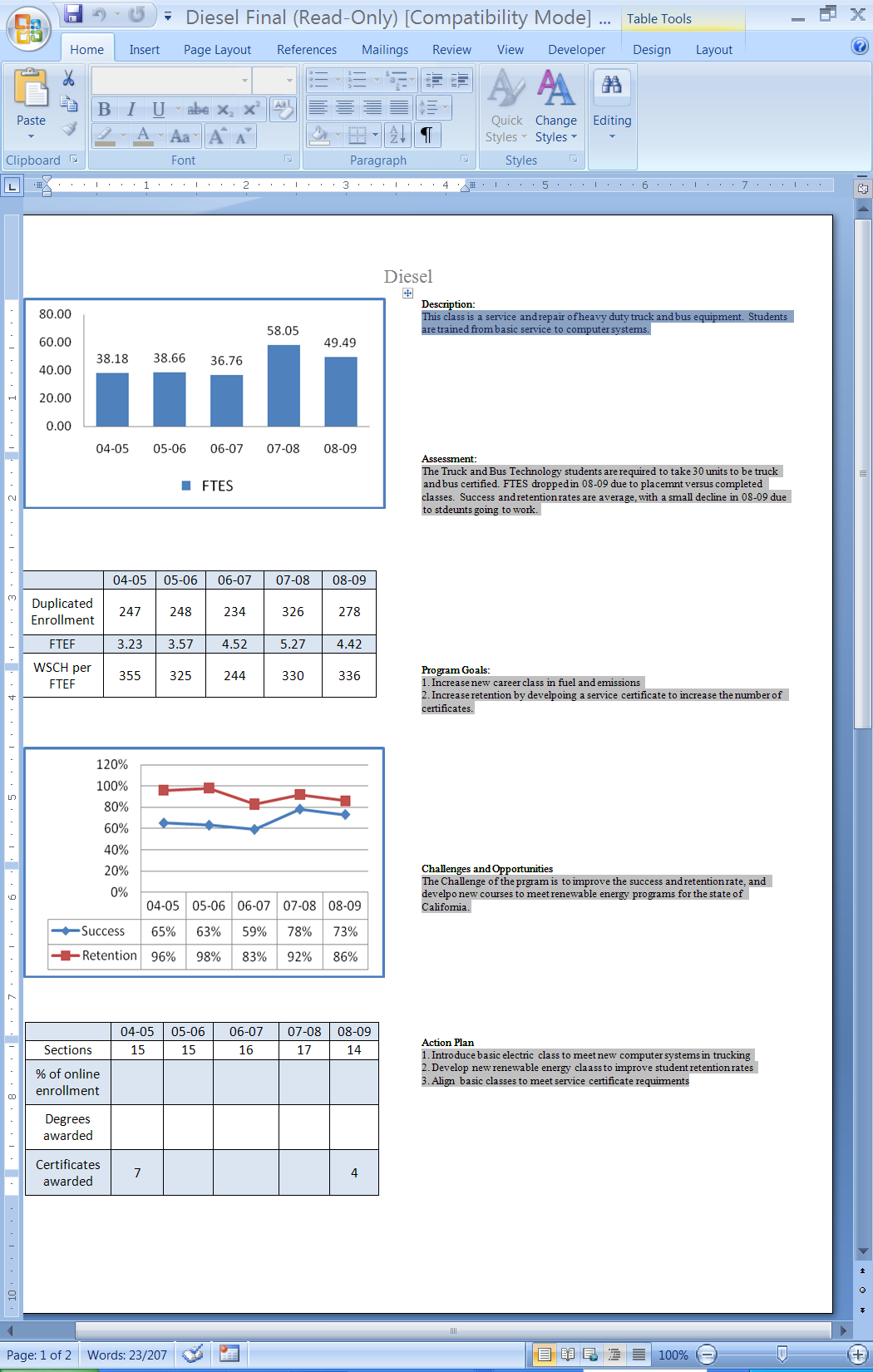 Part I.  Questions Related to Strategic Initiative: AccessUse the demographic data provided to describe how well you are providing access to your program by answering the questions below. *Totals do not include respondents who did not identify gender.Does the program population reflect the college’s population?  Is this an issue of concern?  If not, why not? If so, what steps are you taking to address the issue? Pattern of Service  How does the pattern of service and/or instruction provided by your department serve the needs of the community? Include as appropriate hours of operation/pattern of scheduling, alternate delivery methods, weekend instruction/service. Part II: Questions Related to Strategic Initiative: Student SuccessProvide a brief analysis of the data and narrative from the program’s EMP Summary and discuss what it reveals about your program.
Supplemental DataProvide any additional information such as job market indicators, standards in the field or licensure rates that would help the committee to better understand how your program contributes to the success of your students.Student Learning Outcomes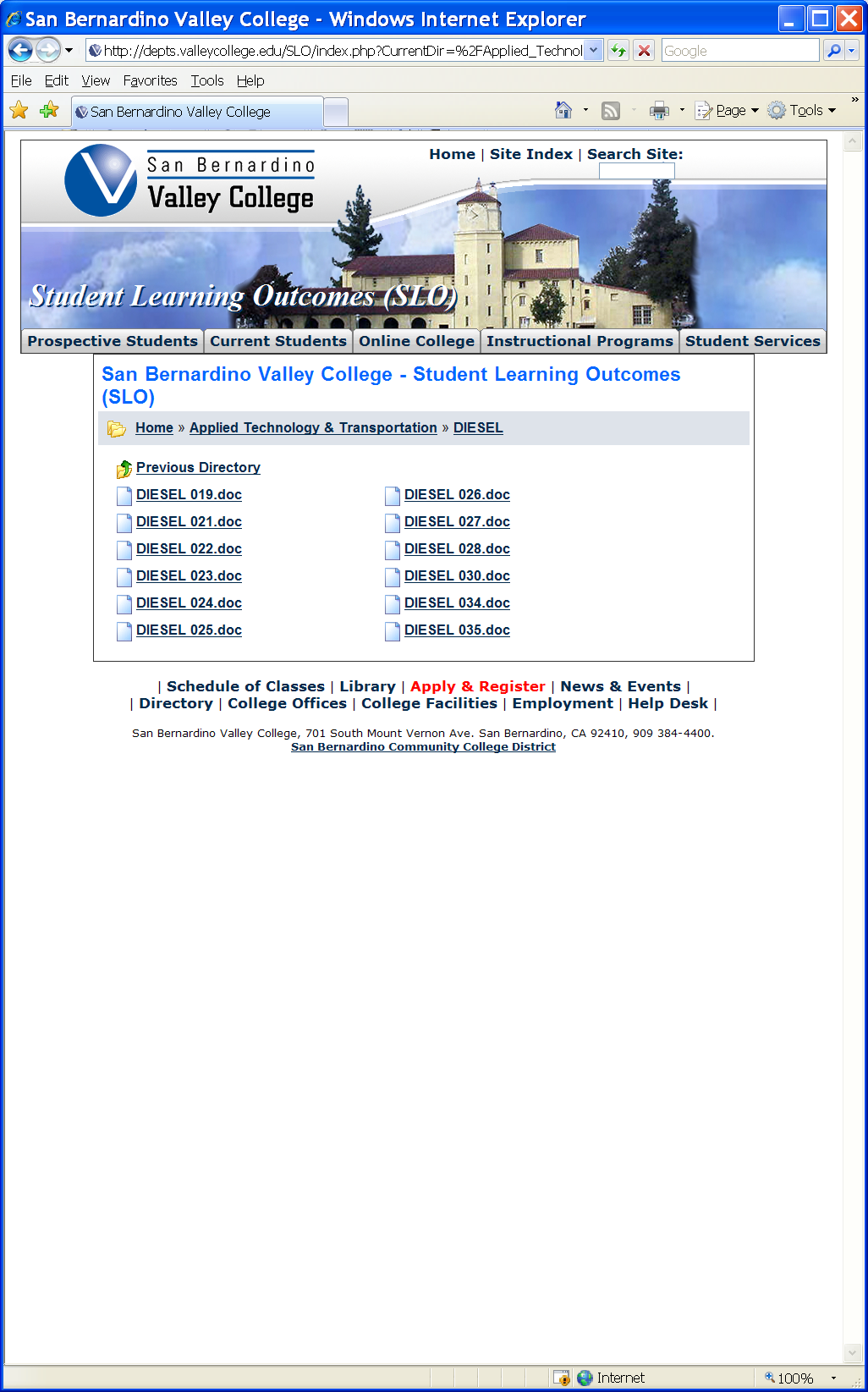 The list above shows the courses that have SLOs on file with the Office of Instruction. If you have courses for which SLOs have not been developed, explain why.  What are your plans to remedy this?Attach your three-year plan for assessing SLOs.What progress has the program made in its three-year plan? Have you implemented any program changes based on assessment results?Part III.  Questions Related to Strategic Initiative:  Institutional EffectivenessMission and PurposeWhat is the purpose of the program? How does this purpose relate to the college mission?ProductivityProvide additional analysis and explanation of the productivity data and narrative in the EMP Summary, if needed.Relevance and Currency, Articulation of CurriculumIf applicable to your area, describe your curriculum by answering the following questions.The Content Review Summary from Curricunet indicates the programs current curriculum status. If curriculum is out of date, explain the circumstances surrounding the error and plans to remedy the discrepancy. ArticulationDescribe your plan to articulate these classes.CurrencyReview the last college catalogue data given below.  Which courses are no longer being offered? (Include Course # and Title of the Course)PlanningWhat are the trends, external to the institution, impacting your student enrollment/service utilization? How will these trends impact program planning?Accomplishments and StrengthsReferencing the narratives in the EMP Summary, provide any additional data or new information regarding the accomplishments of the program, if applicable. In what way does your planning address accomplishments and strengths in the program?WeaknessesReferencing the narratives in the EMP Summary, provide any additional data or new information regarding planning for the program. In what way does your planning address trends and weaknesses in the program?V.  Questions Related to Strategic Initiative:  Technology, Campus Climate and Partnerships. Describe how your program has addressed the strategic initiatives of technology, campus climate and/or partnerships. DieselDieselApplied Technology, Transportation and Culinary ArtsKevin Kammer8503 Dan Hook.Sheri Lillard Ext. 8646; Celia Huston Ext. 8574Guy Hinrichs; Richard JaramilloWork FlowDue DateDate SubmittedDate of initial meeting with department 3/4/2010 March 22, 2010 Click here to enter text.Final draft sent to the dean Click here to enter text. Click here to enter text.Report submitted to Program Review Team Click here to enter text. Click here to enter text.Meeting with Review Team Click here to enter text. Click here to enter text.ClassificationNumber Full-TimeNumber Part-time, ContractNumber adjunct, short-term, hourlyManagers 10 0.Faculty 14 0.Classified Staff 00 0Total 2 40GenderFrequencyDept. Pct.Campus Pct.Female524.0%58.5%Male124494.5%40.5%*Total1316100.0%EthnicityFrequencyDept. Pct.Campus Pct.Blank10.8%1.47%Asian423.2%4.58%Black23818.1%22.03%Filipino221.7%1.93%Hispanic64649.1%39.85%Nat Amer262.0%.99%Other12.9%1.18%Pac Islander00%.75%White26420.1%24.55%X-undeclared564.353.17%Total1316100.0%100.00% DisabilityFrequencyDept. Pct.Campus Pct.Non-Disabled 130298.9%95.5%Disabled141.1%4.5%Total1316100.0%100% The Diesel Department population does reflect the college’s diversity as to race and economically disadvantaged students. The main difference is that we have more male students taking the classes. The diesel program lends itself mainly to males due to the heavy lifting and more physical strenuous requirements in the program. The department has pursed recruiting females to the program and have stated that there are many positions suitable for female occupation with little response.  The diesel classes are offered week days in the morning and evening to accommodate the working student’s schedule. This offering works well with all students and supports industry demands.The data indicates that In the area of student success the program has seen a small but steady increase. This can be attributed to economic factors where the student faces financial issues and realizes the needs to succeed and makes additional effort. Another factor is that the instructors have learned to recognize at a early time period students that are at risk of failure and can undertake remedial action.Click here to enter text. All courses have SLO’s To provide the highest quality training and education to a broad diversity of students for employment in the industrial engine technology industry. This area of employment can include transportation, of-road, marine, stationary engines, and rail. The Diesel department’s program mirrors the mission of the college’s in aiming for the same goals of diversity, quality and accomplishmentProductivity numbers have been consistent over the past three years with steady improvement through data available dated 2009. Continued productivity increase can be accomplished with increases in added instructors and an increase in available work space..Applied Technology, Transportation & Culinary ArtsApplied Technology, Transportation & Culinary ArtsApplied Technology, Transportation & Culinary ArtsApplied Technology, Transportation & Culinary ArtsApplied Technology, Transportation & Culinary Arts        Diesel        Diesel        Diesel        Diesel        DieselCourseStatusLast Content ReviewNext Review DateDIESEL019 Truck and Bus Heavy-Duty Electrical SystemsActive11/10/200811/10/2014DIESEL020 Diesel Engines - Light DutyActive01/26/200901/26/2015DIESEL020 Diesel Engines - Light DutyHistorical04/15/200204/15/2008DIESEL021 Diesel Engines - Heavy DutyHistorical04/15/200204/15/2008DIESEL021 Diesel Engines - Heavy DutyActive12/04/200612/04/2012DIESEL022 Heavy-Duty Truck BrakesActive12/04/200612/04/2012DIESEL022 Heavy-Duty Truck BrakesHistorical04/15/200204/15/2008DIESEL023 Heavy-Duty Truck Suspension and SteeringHistorical04/15/200204/15/2008DIESEL023 Heavy-Duty Truck Suspension and SteeringActive12/04/200612/04/2012DIESEL024 Advanced Heavy Duty Diesel Engines Historical11/15/200411/15/2010DIESEL024X3 Advanced Heavy-Duty Diesel Engines Active11/10/200811/10/2014DIESEL025X3 Advanced Heavy-Duty Diesel Engines laboratory Historical04/15/200004/15/2006DIESEL025X4 Advanced Heavy-Duty Diesel Engines LaboratoryActive12/11/200612/11/2012DIESEL026 Computer Controlled Diesel EnginesHistorical11/15/200411/15/2010DIESEL026X3 Computer Controlled Diesel EnginesActive11/10/200811/10/2014DIESEL027X3 Computer Controlled Diesel EnginesHistorical04/15/200004/15/2006DIESEL027X3 Computer Controlled Diesel Enging LaboratoryActive12/11/200612/11/2012DIESEL028 Heavy-Duty Truck Preventive Maintenance ServiceActive12/04/200612/04/2012DIESEL028 Truck and Bus Preventive Maintenance ServiceHistorical04/15/200004/15/2006DIESEL030 Advance Heavy-Duty Truck SystemsHistorical04/15/200204/15/2008DIESEL030 Advanced Heavy-Duty Truck SystemsActive12/04/200612/04/2012DIESEL034 Introduction to Heavy-Duty Compressed Natural Gas Vehicle SystemsActive11/15/200311/15/2009DIESEL034 Introduction to Heavy Duty Compressed Natural Gas Vehicle SystemsHistorical11/15/200411/15/2010DIESEL035 Allison World TransmissionHistorical11/15/200411/15/2010DIESEL035 Heavy-Duty Vehicle Automatic TransmissionsActive12/04/200612/04/2012List Courses above 100 where articulation is not occurringWith CSUWith UCNo 100 series classes are offered no articulation is requiredn/an/aClick here to enter text.Click here to enter text.Click here to enter text.Click here to enter text.Click here to enter text.Click here to enter text.Click here to enter text.Click here to enter text.Click here to enter text.No articulation agreement is requiredDIESELDIVISION: Applied Technology,Transportation and Culinary ArtsDIVISION DEAN: Gary Kelly, M.S.FACULTY CHAIR: William Clarke, Ed.D.Technical 108(909) 384-8504OTHER FACULTY: Daniel Hook, A.S.DEPARTMENT SECRETARY: Amanda Moody(909) 382-4079DEPARTMENT OFFICE: 264 S. Leland Norton WaySuite A120, San BernardinoLIAISON COUNSELOR: Frank Dunn, M.A.(909) 384-4404Students working for certificates must have a basicknowledge of arithmetic, reading and writing in order tolearn and work in the occupations they select.TRUCK AND BUS TECHNOLOGYCERTIFICATEThis certificate is designed to prepare students for entrylevelpositions repairing and maintaining diesel engines intrucks, buses, locomotives, heavy vehicles, and mobileheavy-duty equipment. Students working for certificatesmust have a basic knowledge of arithmetic, reading andwriting in order to learn and work in the occupations theyselect.REQUIRED COURSES: UNITSCIT 101 Introduction to ComputerLiteracy3DIESEL 019 Truck and Bus Heavy-DutyElectrical Systems4DIESEL 021 Diesel Engines - Heavy Duty 4DIESEL 022 Heavy-Duty Truck Brakes 2DIESEL 023 Heavy-Duty Truck Suspensionand Steering2DIESEL 024X3 Advanced Heavy-Duty DieselEngines4DIESEL 026X3 Computer Controlled DieselEngines4DIESEL 028 Heavy-Duty Truck PreventiveMaintenance Service4DIESEL 030 Advanced Heavy-Duty TruckSystems4MATH 942 Arithmetic or 3Eligibility for Math 952 as determined by theSBVC assessment process0 - 4WELD023 Oxy-Acetylene Welding 3WELD077X4 Continuous Wire Welding 1TOTAL UNITS: 35 - 39OF DIESEL:DIESEL 019TRUCK AND BUS HEAVY-DUTYELECTRICAL SYSTEMS 4 UNITSPREREQUISITE: None.LECTURE: 3 contact hours per week andLABORATORY: 3 contact hours per week.This course covers basic principles of truck and busheavy-duty electricity and electronics systems. Detailtopics include batteries, charging, starting systems, andthe use of a digital multi-meter for analysis and diagnosisof series, parallel, and series-parallel circuits.Associate Degree ApplicableDIESEL 020DIESEL ENGINES – LIGHT DUTY 4 UNITSPREREQUISITE: None.LECTURE: 3 contact hours per week andLABORATORY: 3 contact hours per week.Theory and practical shop work in the repair, operationand maintenance of light duty automotive diesel enginesand fuel injection systems. Course includes generaltrouble-shooting and diagnostic testing. This course maybe used in preparation for the Automotive ServiceExcellence (ASE) National Test.Associate Degree ApplicableDIESEL 021DIESEL ENGINES-HEAVY DUTY 4 UNITSPREREQUISITE: None.LECTURE: 3 contact hours per week andLABORATORY: 3 contact hours per week.Theory and practical shop work in repair, operation, andmaintenance of heavy-duty industrial diesel engines andfuel injection systems. Course includes general troubleshootingand diagnostic testing. This course may be usedin preparation for the automotive Service Excellence(ASE) National Test.Associate Degree ApplicableDIESEL 022HEAVY-DUTY TRUCK BRAKES 2 UNITSPREREQUISITE: None.LECTURE: 1.5 contact hours per week andLABORATORY: 1.5 contact hours per week.Theory and practical shop work in the construction,operation, and repair of heavy-duty truck brake systemsand components. Includes principles of hydraulic andpneumatic brake systems, anti-lock, and computercontrolled braking systems used in today's modern heavydutydiesel trucks and busses.Associate Degree ApplicableDIESEL 023HEAVY-DUTY TRUCK SUSPENSION AND STEERING2 UNITSPREREQUISITE: None.LECTURE: 1.5 contact hours per week andLABORATORY: 1.5 contact hours per week.Theory and practical shop work in the construction,operation, and repair of heavy-duty truck suspension andsteering components. Includes principles of hydraulic andpneumatic steering and suspension systems.Associate Degree ApplicableDIESEL 024x3ADVANCED HEAVY-DUTY DIESEL ENGINES 4 UNITSPREREQUISITE: DIESEL 021.LECTURE: 3 contact hours per week andLABORATORY: 3 contact hours per week.This course covers theory and practical shop work in therepair, operation, and maintenance of various heavy-dutydiesel engines. Topics include general troubleshootingand diagnostic testing of engine components and systemsfound in most engines from a variety of enginemanufacturers. This course is an advanced engine rebuildclass. This course may be taken three times. (FormerlyDIESEL 024)Associate Degree ApplicableCOMPUTER CONTROLLED DIESEL ENGINES4 UNITSPREREQUISITE: DIESEL 019.LECTURE: 3 contact hours per week andLABORATORY: 3 contact hours per week.This course covers theory and practical shop work in therepair, operation, and maintenance of computer controlleddiesel engines. Topics include general troubleshootingand diagnostics using assorted electronic andcomputerized test equipment on operable computercontrolled diesel engines. This course may be taken threetimes. (Formerly DIESEL 026)Associate Degree ApplicableDIESEL 028HEAVY-DUTY TRUCK PREVENTIVE MAINTENANCESERVICE 4 UNITSPREREQUISITE: None.LECTURE: 3 contact hours per week andLABORATORY: 3 contact hours per week.Theory and practical shop work in maintenance andpreventive maintenance service of heavy-duty truck andbus systems. Fundamentals of truck components andsystems are explained as students perform routine tasks.Course is designed to provide students the needed skillsand knowledge to perform entry level labor tasks in theheavy-duty truck service industry.Associate Degree ApplicableADVANCED HEAVY-DUTY TRUCK SYSTEMS 4 UNITSPREREQUISITE: DIESEL 028.LECTURE: 3 contact hours per week andLABORATORY: 3 contact hours per week.Advanced level theory and practical shop work inmaintenance, air conditioning, ABS, computers, andoperations of the heavy-duty truck and bus systems.Course is designed to provide students the needed skillsand knowledge to perform advanced level labor tasks inthe heavy-duty truck and bus service industry.Associate Degree ApplicableDIESEL 034INTRODUCTION TO HEAVY-DUTY COMPRESSEDNATURAL GAS VEHICLE SYSTEMS 2 UNITSPREREQUISITE: DIESEL 026.LECTURE: 1.5 contact hours per week andLABORATORY: 1.5 contact hours per week.This course provides theory and hands-on experience in theoperation, service, inspection, and maintenance ofcompressed natural gas (CNG) vehicle systems. This courseprepares students for the ASE Alternate Fuels Test (F-1).Associate Degree ApplicableDIESEL 035HEAVY-DUTY VEHICLE AUTOMATICTRANSMISSIONS 2 UNITSPREREQUISITE: NoneLECTURE: 1.5 contact hours per week andLABORATORY: 1.5 contact hours per week.This course provides theory and hands on experience withheavy and medium-duty automatic transmission operation,construction, service and overhaul procedures. Thepurpose of the class is to prepare the students tosuccessfully troubleshoot and repair heavy and mediumdutytransmissions.Associate Degree ApplicableDiesel 034 Introduction to Heavy Duty Compressed Natural Gas Vehicle systems will not be offered. There is no longer a demand for this technology training. Several classes listed in the previous catalog excerpt do not have the course number listed. The office of instruction indicated that this is a typo error when the data transfer occurred.Click here to enter text.Click here to enter text.The economic slow down that has affected our nation and our area in particular has started to reverse with employers seeking to rehire laid-off workforce and continue hiring with new employees. With this continued projected growth additional sections will need to be offered to meet the demand. The emissions and fuels technology will experience rapid growth in industry due to regulatory requirements. Planning needs to recognize this growth and develop appropriate offerings to meet the need. 90% of the students from this program are placed in the workforce. Local trucking companies have contributed over 1 million dollars in equipment and industry support.The 028 & 030 Diesel service classes are a development of planning and input from our Diesel Advisory Committee. These classes are helping to meet specific needs in the local transportation industry.According to district supplied data we issued certificates to a very small number of students. This number does not reflect certificates that were issued specifically for completion of specified 028 & 030 diesel service certificates. We also have a discontinuity with the total numbers of certificates that district has data indicating issuance compared to data that the program has concerning issued certificate numbers. With the space restriction on this program we have a very limited planning potential for additional programs and sections. The Diesel program continually needs qualified adjunct faculty. The program is also in need of a Technical Assistant to support the Tool room, as well as a additional full time instructor in the program.The Diesel program has developed and employed the latest technology available in the transportation industry for service and maintenance training in the classroom. This enables our graduates to enter the workforce with the latest technology training available. This technology is available due to a close affiliation with the members of our advisory committee who take a leadership role in our program meeting industry needs. The campus climate is being addressed by training our students to enter the workforce properly prepared and contribute to the community.